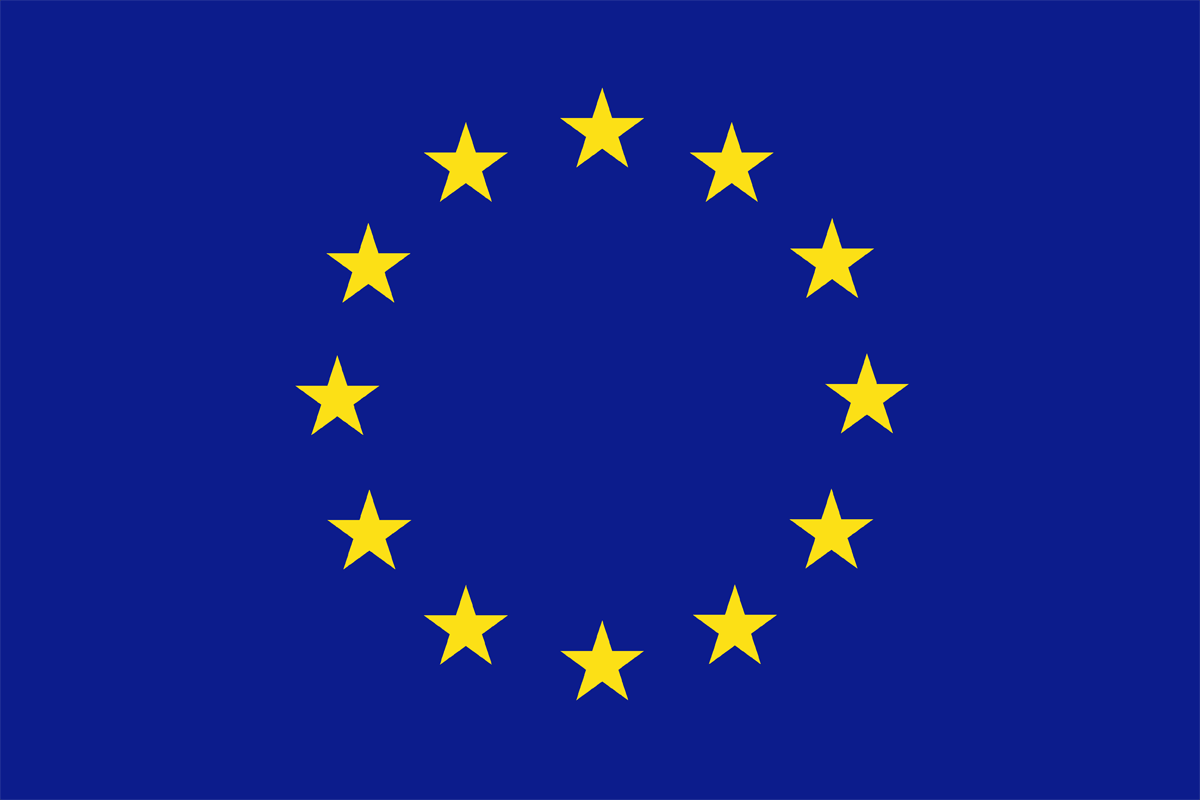 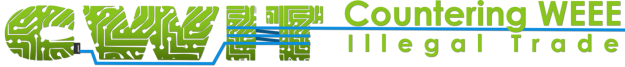 Final conferenceINTERPOL headquarters270 Quai Charles de GaulleLyon, 25-26 June 2015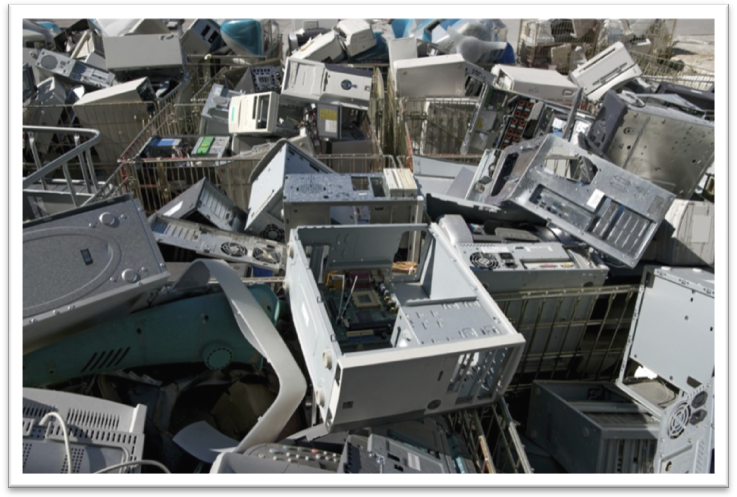 Day One – Thursday 25 June 2015*Meet the press at 13.00.**Member of the CWIT High Level Advisory BoardDay Two– Friday 26 June 201509.00 – 10.00Registration and coffee10.00 – 10.20Opening remarksTim Morris and David Higgins – INTERPOLMaria Banti on behalf of Markus Müller–European Commission10.20 – 10.40Keynote addressJuliette Kohler on behalf of Rolph Antoine Payet – Rotterdam, Stockholm and Basel ConventionDavid Jordan – Environment Agency England (UK)10.40 – 11.30CWIT key findings and recommendations Jaco Huisman– UNU Ioana Botezatu – INTERPOL Juha Hintsa – CBRA Pascal Leroy – WEEE Forum11.30 – 11.45Coffee Break11.45 – 13.00Topic I Collect more, prevent leakage(Including Q&A)Chair: Norbert Zonneveld** – EERASpeaker: Sébastien Partida – Eco-systèmes (FR)Chris Slijkhuis – Müller Gutenbrunn (AT)Per Knut Vistad – Politiet (NO)Lucía Herreras– WEEEForum13.00 – 14.30Lunchand film “The E-Waste Tragedy”, directed by Cosima Dannoritzer *Lunchand film “The E-Waste Tragedy”, directed by Cosima Dannoritzer *14.30 – 15.45Topic IITrading, treatment and the economics behind criminal behaviour (Including Q&A)Chair: Katie Olley**– Scottish Environment Protection AgencySpeaker: Christopher Smith– Environment Agency England (UK)Huib van Westen – Inspectie Leefomgeving en Transport (NL)Mike Anane – Freelance journalist (GH)Jim Puckett – Basel Action Network (US)Bogdan Ghenciu – INTERPOL15.45 – 16.00Group photograph at the atriumGroup photograph at the atrium16.00 – 16.30Coffee breakCoffee break16.30 – 17.45Topic IIIRobust and uniform legal framework, implementation and enforcement(Including Q&A)Chair: Juliette Kohler** – Basel Convention SecretariatSpeaker: Bogdan Haiducu– Unităţii Centrale de Analiză a Informaţiilor, Ministry Internal Affairs (RO)Marc Clément – Cour administrative d’appel de Lyon (FR)Katja Eman– Univerza v Mariboru (SI)Teresa Fajardo del Castillo – EFFACE (ES)Mary Liddane – C2P (IE)17.45 – 18.00Closing remarksPascal Leroy – WEEE Forum20.00 – 23.00DinnerDinner09.00 – 09.20CoffeeCoffee09.20 – 09.30Opening remarksPascal Leroy – WEEE Forum09.30 – 10.45Topic IVBest practices in enforcement and prosecution(Including Q&A)Chair: Frederik Verhasselt** – UmicoreSpeaker:Jürgen Braun– Polizei Bremen (DE)Rob de Rijck– Functional Prosecution Service (NL)Malin Folkesson– Polisen (SE)Jean-Philippe Rivaud – Courd’appel (FR)Vittoria Luda di Cortemiglia– UNICRI10.45 – 11.15Coffee breakCoffee break11.15 – 12.45Topic VCWIT 2020: Roadmap to crime free WEEE trade and a circular economy(Including Q&A)Chair: Stephanie Adrian** – Environment Protection Agency (US)Speaker: Nadia Herbelot – Ministère de l’Environnement (FR)Maria Banti – European CommissionNancy Isarin– IMPELEelco Smit** – African AllianceJuha Hintsa – CBRA12.45 – 13.00Closing remarksPascal Leroy – WEEE ForumDavid Higgins – INTERPOL 13.00 – 14.00LunchLunch